JOHN OBJECTIVE:Seeking an opportunity to work in a progressive company that will allow me to utilize and enhance my skills, abilities and experience to be put in to use thru excellent service. My goal is to reach to the height of the best of my capabilities.SKILLS:           Computer LiterateMicrosoft OfficeData EncoderCNC Foam and Polystyrene Cutting Machine OperatorWarehouse Storage KeeperPolystyrene Molding OperatorPlastic Molding  OperatorForklift OperatorFilling Machine OperatorSales ClerkWaiterPerformance Summary:	Self-motivated and team-oriented individual with seven years’ experience in high speed production environments. Extremely passionate about managing machine operations, with strong interest in embodying professionalism and laser-like focus on delivering accurate results.● Adept at using and maintaining packaging equipment
● Proven ability to perform repetitive work quickly and perfectly
● In depth knowledge of safety practices and hazards related to machine operationsEDUCATIONAL ATTAINMENTTERTIARY:Short Degree Course: 2 Year Computer Hardware TechnologyDatamex Institute Of Science And TechnologySucat Paranaque CityS.Y. 2006-2008Vocational Course:Computer Hardware Servicing NCIIQHEM training CenterNueva EcijaSECONDARY:Cabiao National High SchoolNueva EcijaS. Y. 2000-2005PRIMARY:Concepcion Elementary SchoolNueva EcijaS. Y. 1994-2000SEMINAR ATTENDEDGood Manufacturing Practices SeminarPhilippinesSeptember 24, 2011EXPERIENCESThe Company	Kingdom Of Saudi Arabia	Year September 15, 2013-November 29, 2015	Position: Polystyrene Machine Operator/Forklift OperatorJob Description• Set up machines at the beginning of shift to ensure proper working order. • Perform testing procedures to ensure that machines work optimally during the production procedures.• Maintain and clean machines before and after each shift.• Feed information akin to speed, shapes and sizes through the machine set up box.• Place parts in semi-automated machines. • Calibrate machines at the beginning of each shift. • Recalibrate machines at the end of each shift. • Monitor machines during every procedure to ensure optimum running. • Troubleshoot problems during machine operation. • Ensure that regular and preventative maintenance procedures are carried             out. • Perform random tests to ensure accuracy. • Perform safety checks on every machine.• Ensure that machines are producing quality products by managing periodic checks on output. • Ensure stocks of needed materials are ready and available at all times • Create and maintain activity logs • Provide relevant information regarding progress to supervisors.Max,s Restaurant 	Philippines	S Y: February-August 2012	Position: Waiter	Job DescriptionGreet customers as they arrive and showing them to their table.Giving out menus and taking orders for food and drinks.Serving food and drinks.Dealing with bills payments.Making sure tables are clean and tidy.Lamoiyan Corporation	PhilippinesJuly 11, 2011-November 19, 2011Position: Filling Machine Operator	Job Description Observe machine operations to ensure quality and conformity of filled or packaged products to standards.Adjust m items from machine components and machine tension and pressure according to size or processing angle of product.Tend or operate machine that package product.Remove finished packaged items from machine and separate rejected items.Regulate machine flow, speed or temperature.Stop or reset machine when malfunctions occur, clear machine jams, and report malfunctions to a supervisor.Clean, oil and make minor adjustments.Manly Plastic Inc.PhilippinesApril 13, 2009-September 19, 2009Position: Plastic Molding OperatorJob DescriptionSetting up and operates injection-molding machine to cast products from thermoplastic materials. Install dies on machine, according to work order specifications using clamps bolts and hand tools.Set machine controls regulating molding temperature volume of plastic molding pressure and time according to knowledge of plastic and molding procedures.Dumped premixed plastic powders or pellets into the hopper, and starts machine.Trims excess material from dies, using hand tool.May grind scrap plastic into powder for re-useSM Department Store	Philippines	September 28, 2009-February 29, 2010	Position: Sales ClerkJob DescriptionSets up advertising displays or arranges merchandise on counters or tables to promote sales.Stamps marks or tag price on merchandise.Obtain merchandise requested by customers or receives merchandise selected by customers.Answering customers question concerning location price and use of merchandise.May keep record of sales prepare inventory of stock or order and merchandise.Cleans shelves counters and tables.Leslie CorporationPhilippinesApril 13, 2009-September 2009Position: Production Worker/Warehouse Storage keeperJob DescriptionStore goods and raw materials in factory storage areas and warehouse manners conductive to ensuring their freshness and safety.Load and unload products to and from delivery vehicles by ensuring their safety.Drive, operate and maintain proper functioning  of property vehicles such as forklifts and scissors lift trucks Inspect finished products he ensure that they conform to quality standards and isolate any non-conformed or damaged items.Data check Inc.PhilippinesApril 2008- January 2009Position: Data EncoderJobs DescriptionPrepare, compile and sort documents for data entry.Check source documents for accuracy.Verify data and correct data where necessary.Store completed documents in designated locations.Maintain logbooks or records of activities and task.Comply with data integrity and security policies.On-the-Job Training		Philippines	March 2008-May 2008	Position: TraineePERSONAL DATAGender	:	 MaleAge		: 	 28 Yrs.Birthday	: 	 November 3, 1987Language	: 	 Filipino - EnglishNationality	: 	 FilipinoReligion	: 	 Roman CatholicCivil Status	: 	 SingleJob Seeker First Name / CV No: 1719084Click to send CV No & get contact details of candidate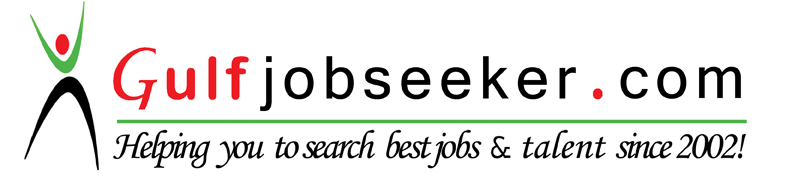 